SundayMondayTuesdayWednesdayThursdayFridayFridaySaturday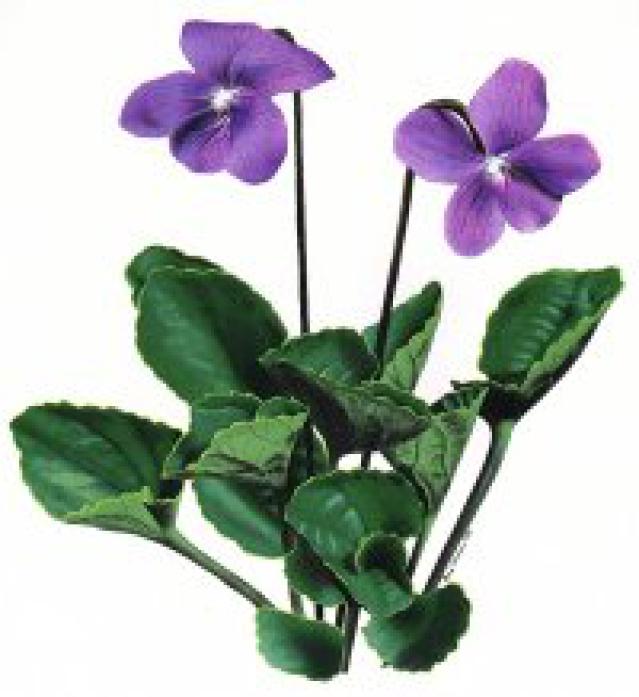 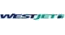 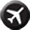 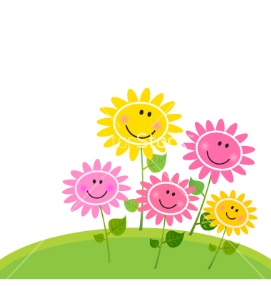 1.  (GR) Strat Open Pairs  A/B/C     9:15 Gentle DuplicateA/B/C               12:45(GR) Strat Open Pairs    A/B/C   7 pm2   Bargain Tuesday(GR) Strat Open Prs  A/B/C   12:300-300 Strat PairsA/B/C       6:30 pm3 (GR) Team Game    12:30 pm(GR) Strat Open Pairs  A/B/C  7pm 4  Supervised Play             9:30 – 11:30        (GR) 0-1500 Strat Open Pairs    12:30Where’s WaldoOpen Pairs   7pm4  Supervised Play             9:30 – 11:30        (GR) 0-1500 Strat Open Pairs    12:30Where’s WaldoOpen Pairs   7pm5(GR) Strat Open Prs  A/B/C    9:156(GR) Strat Open Pairs  A/B/C                  12:307 (Grass Roots) 0-500 NLMTeam Game1 Session12:30 pm8   (GR) Strat Open Pairs  A/B/C     9:15 Gentle DuplicateA/B/C               12:45(GR) Strat Open Pairs    A/B/C   7 pm9Bargain Tuesday(GR) Strat Open Prs  A/B/C   12:30(GR) 0-300 Strat Prs   A/B/C     6:30 pm10(GR) Team Game    12:30 pm(GR) Strat Open Pairs  A/B/C  7pm 11  Supervised Play            9:30 – 11:30        0-1500 Strat Open Pairs    12:30(GR)Where’s WaldoOpen Pairs   7pm11  Supervised Play            9:30 – 11:30        0-1500 Strat Open Pairs    12:30(GR)Where’s WaldoOpen Pairs   7pm12(GR) Strat Open Prs  A/B/C    9:15Grass Roots Wine & Cheese 6:30 pm Strat Prs at  7 pm 13Happy Birthday(GR) Strat Open Pairs  A/B/C                  12:3014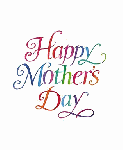 15    (GR) Strat Open Pairs  A/B/C     9:15 Gentle DuplicateA/B/C               12:45(GR) Strat Open Prs    A/B/C     7 pm16Bargain Tuesday(GR) Strat Open Prs  A/B/C   12:300-300 Strat PairsA/B/C       6:30 pm17 (GR) Team Game    12:30 pm(GR) Strat Open Pairs  A/B/C  7pm 18 Supervised Play            9:30 – 11:30        (GR) 0-1500 Strat Open Pairs    12:30Where’s WaldoOpen Pairs   7pm18 Supervised Play            9:30 – 11:30        (GR) 0-1500 Strat Open Pairs    12:30Where’s WaldoOpen Pairs   7pm19(GR) Strat Open Pairs  A/B/C   9:1520(GR) Strat Open Pairs  A/B/C                  12:3021 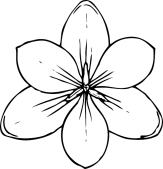        Mayflowers22  (GR) Strat Open Pairs  A/B/C     9:15 Gentle DuplicateA/B/C               12:45(GR) Strat Open Prs    A/B/C     7 pm23Bargain Tuesday(GR) Strat Open Prs  A/B/C 12:30(GR) 0-300 Strat Prs   A/B/C     6:3024(GR) Team Game    12:30 pm(GR) Strat Open Pairs  A/B/C  7pm 25  Supervised Play            9:30 – 11:30        0-1500 Strat Open Pairs    12:30(GR)Where’s WaldoOpen Pairs   7pm25  Supervised Play            9:30 – 11:30        0-1500 Strat Open Pairs    12:30(GR)Where’s WaldoOpen Pairs   7pm26Strat Open PairsA/B/C      9:15BridgewaterSectional at the Best Western!27 Lesson 10 am then:Closed for the BridgewaterSectional at the Best Western!28BridgewaterSectional at the Best Western!29  (GR) Strat Open Pairs  A/B/C     9:15 Gentle DuplicateA/B/C               12:45(GR) Strat Open Prs    A/B/C      7 pm30Bargain Tuesday(GR) Strat Open Prs  A/B/C   12:300-300 Strat PairsA/B/C       6:30 pm31(GR) Team Game    12:30 pm(GR) Strat Open Pairs  A/B/C  7pm 